МДОУ «Детский сад №47»Конспект НОД по грамоте для детей старшей группы на тему «В гостях у гномов» (знакомство с буквой «Г»)Учитель-логопед: Носкова Е.Е.Первая квалификационная категорияЯрославль 2019г.Конспект НОД по грамоте для детей старшей группы на тему «В гостях у гномов» (знакомство с буквой «Г»)Интеграция образовательных областей: речевое развитие, социально-коммуникативное развитие, познавательное развитие.Цель: познакомить детей со звуками [г], [гь] и буквой Г.Задачи:Образовательные.Формировать умение отвечать на вопросы, участвовать в диалоге.Развивать умение слушать товарища, доказывать свою точку зрения. Закрепить понятия гласный, согласный твердый, согласный мягкий звуки.Совершенствовать навыки звукового анализа и синтеза.Формировать навык чтения. Развивать логическое мышление, внимание, память.Коррекционные.Создать условия для развития фонематического восприятия у детей.Развивать зрительное восприятие.Развивать общую и мелкую моторику.Воспитательные.Воспитывать навыки социально-нравственного поведения детей.Воспитывать отзывчивость и доброе отношение к окружающим.Формировать навыки вежливости, учтивости, речевого этикета.Материал и оборудование:Фигурки гномов, домики гномов, раздаточный материал (камушки, пуговицы, конструктор и др.), посылка, клубок, письмо, карточки со слогами, «фонарики», сундучки, простые карандаши, кружки синего, зеленого и красного цветов для обозначения звуков, схемы слов, карточка с буквой Г, картинки (гранат, глобус, грабли, груша, герань, сапоги, утюги, флаги, грузовик), массажные коврики, картинки с загадками «Найди букву Г», мольберт, магниты.Предварительная работа:Игра «Буквенный конструктор», упражнение «Разберем слово на звуки», разучивание физкультминутки.Программное содержание:Педагог: Проходите, ребята, поздоровайтесь с гостями.Дети: Здравствуйте.Педагог: Гости у нас очень доброжелательные и мы можем научить их играть в одну веселую игру. Вставайте в круг!Игра «Раз, два, три – попробуй повтори»Педагог: Раз, два, три – попробуй повтори.Демонстрирует ритмический рисунок с помощью хлопков, а дети повторяют.Педагог: Молодцы! А теперь подойдите ко мне. К нам в детский сад пришла посылка. Здесь написано «детям 8 группы от Мудрой совы». Вы хотите узнать, что в ней?Дети: Хотим.Педагог: Посмотрите здесь клубок и письмо. Кто поможет прочитать?Дети читают письмо.Дорогие ребята! Помогите помирить гномов, пожалуйста. Дорогу вам укажет волшебный клубок. Мудрая сова. Педагог: О чем нас просят?Дети: Нас просят помирить гномов.Педагог: Вы хотите помирить гномов?Дети: Да.Педагог: А, сможете?Дети: Да.Педагог: Что для этого нужно сделать?Дети: Нужно отправиться к гномам.Педагог: Ну что ж, тогда в путь, волшебный клубок покажет нам дорогу.Педагог кидает клубок.Педагог: Посмотрите куда же нас привел клубок?Дети подходят к мольберту, на котором нарисован ручей.Дети: К реке, к ручью.Педагог: Действительно, это широкий ручей. А мост через него не достроен. Как нам перебраться на другой берег?Дети: Нужно достроить мост.Педагог: Тогда за дело. Каждый возьмите по доске и прочитайте, что на ней написано. Затем прикрепите к опорам моста.Педагог: Мост готов! Теперь можно перейти через ручей. Прочитаем слоги все вместе и перейдем на другой берег. Дети читают слоги.Педагог: Идем дальше. А вот и домики гномов: один синий, другой зеленый. Вот и сами гномы. Посмотрите какие они сердитые, поссорились. Что же нам делать?Дети: Надо их помирить.Педагог: Конечно нужно помирить, только сначала давайте познакомимся. Это – Гук, а это – Гик. Гномы построили новые дома, но никак не могут решить кому в каком доме жить. А вы как думаете, кому в каком доме будет удобно?Предположения детей. Педагог: Вспомните как зовут гномов. Это – Гук. Назовите первый звук в этом слове.Дети: Звук [г].Педагог: Расскажите какой он и почему? Дети: Он согласный, потому что во рту есть преграда и твердый. Педагог: Правильно. А это – Гик. Назовите первый звук в этом слове.Дети: Звук [гь]. Педагог: Какой он?Дети: Согласный мягкий.Педагог: Давайте расселим гномов по домам, по первым звукам в их именах. Молодцы, ребята, вы помогли гномам выбрать домики. Только они все равно не помирились, продолжают сердиться друг на друга. Может попробуем улучшить их настроение и украсим их дома фонариками.Игра «Зажги фонарик»Цель: развитие фонематического восприятия, умение различать звуки [г] и [гь].Я буду называть слова. Если вы услышите в слове твердый согласный звук [г], зажигайте синий фонарик, мягкий [гь] – зеленый.Грабли, гитара, гусеница, герань, ноги, груша.Затем дети прикрепляют фонарики к доске рядом с домами гномов.Педагог: Как красиво! Только гномы так и не помирились. Посмотрите, это наверно вещи гномов. Давайте поможем им навести порядок. Может быть тогда они перестанут сердиться.Игра «Разбери картинки»Цель: развитие умения находить заданный звук в слове и давать ему характеристику.Дети выбирают по картинке, определяют какой звук слышится в слове (твердый или мягкий) и убирают в сундучки гномов.Педагог: Какие вы молодцы, навели порядок! Гномы уже не сердятся. Но они очень переживают, что снова могут перепутать свои вещи, ведь сундучки у них одинаковые. Как нам им помочь?Дети: Нужно подписать сундучки.Педагог: Это хорошая идея, но гномы не умеют читать. Как можно обозначить сундучки по-другому.Дети: Нарисовать метки, подписать с помощью звуковых обозначений.Дети выполняют звуковой анализ слов: Гук, Гик. Педагог выкладывает схемы на сундучках.Педагог: Отлично! Теперь гномы не перепутают свои сундучки. Но как сделать так, чтобы гномы дружили и больше не ссорились. Ведь у друзей всегда есть что-то общее: интересы, игрушки. Может и у гномов есть что-то общее. Гук любит звук [г], а Гик – [гь].Дети: Оба эти звука согласные.Педагог: Правильно и еще их обозначают одной буквой. Это буква «Гэ».«Г» как гусь иль кочерга.Стройной выглядит всегда.На что еще похожа буква «Г»? Дети: Она похода на угол, поворот дороги.Педагог: В какую сторону смотрит буква «Г»? Из каких элементов состоит?Педагог: Она смотрит вправо и состоит из двух палочек.Педагог: Вот гномы посмотрите, ваши имена начинаются с одной буквы. Вы должны ее запомнить. Как жаль, что у нас нет буквенного конструктора. Мы бы смогли собрать из него букву «Г» и вы обязательно запомнили бы ее. Ребята, а у гномов в коробке много разных материалов, настоящие сокровища. Попробуем собрать букву «Г» из них. Присаживайтесь на свои места.  Дети собирают буквы из разных материалов. Педагог: Вы отлично потрудились! Гномы обязательно запомнят букву «Г» и больше ссориться не будут, станут настоящими друзьями. А сейчас немного отдохнем.Физкультминутка.Утром гномы просыпались,На зарядку собирались,На одной ноге стояли –Ласточку изображали.Посмотрели из окошкаИ зажмурились немножко.Подразнились, рассердились,Улыбнулись, помирились.Педагог: Пока мы играли в эту веселую игру, гномы помирились. Смотрите они улыбаются. В благодарность за помощь гномы дарят нам картинки с загадками. Среди разных предметов, изображенных на картинке, прячутся буквы «Г». Попробуйте их найти и в кружок обвести. Присаживайтесь на свои места. Выполним разминку для пальчиков.Пальчиковая гимнастика.Карандаш в руках катаю,Каждый пальчик разминаю.Раз, два, раз, два,Вот и кончилась игра.Дети обводят буквы «Г» на рисунке.Педагог: Все буквы отыскали, какие вы внимательные.Нам пора возвращаться в детский сад. Подойдите ко мне, попрощаемся с гномами.Гномы помирились и стали лучшими друзьями. Они дарят нам свою любимую букву, чтобы мы тоже ее запомнили и приклеили в буквенный домик. До свиданья, гномы.Дети подходят к мольберту, где изображен ручей.Педагог: Что случилось с мостом? Он сломался. Здесь есть запасные доски, давайте его починим.Добавляются слоги с буквой «Г».Педагог: Мост готов. Дружно прочитаем слоги и перейдем на другой берег.Дети читают слоги.Педагог: Вот мы и в детском саду. Кому же мы сегодня помогали?Дети: Гномам.Педагог: Что мы для них сделали?Дети: Помирили, расселили по домам, вещи разобрали.Педагог: С какой буквой мы сегодня познакомились?Дети: С буквой «Г».Педагог: Какие звуки можно обозначить буквой «Г»?Дети: Согласный твердый звук [г], согласный мягкий звук [гь].Педагог: Почему вы справились со всеми заданиями?Дети: Мы умные, дружные.Педагог: Молодцы, ребята!Приложение. 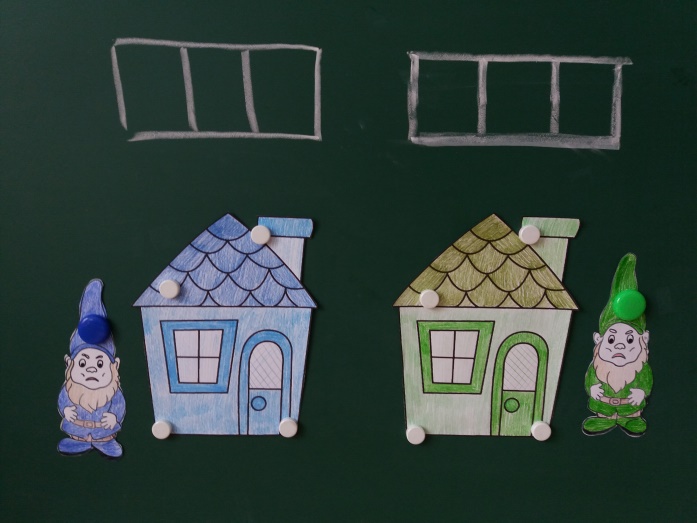 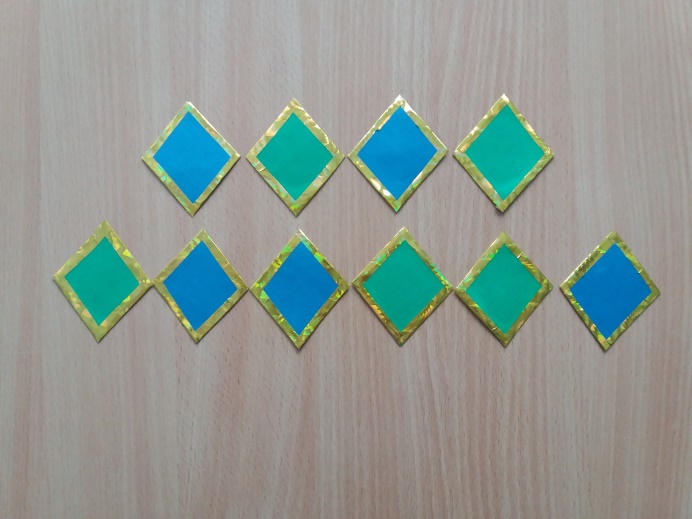 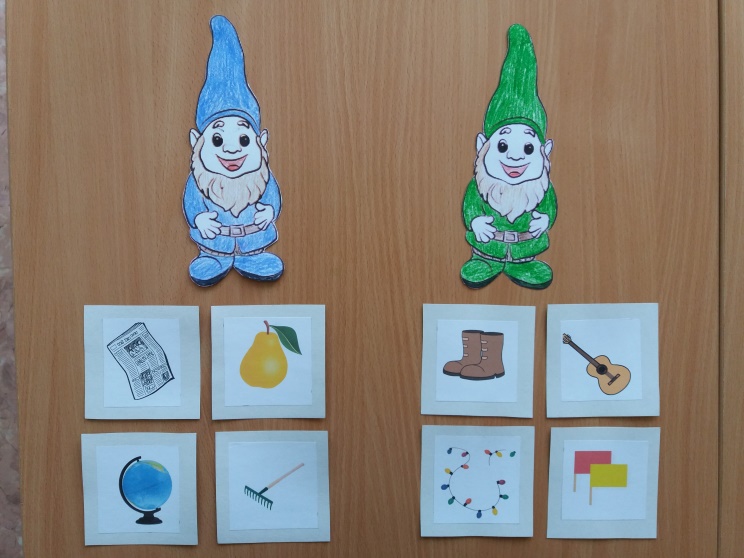 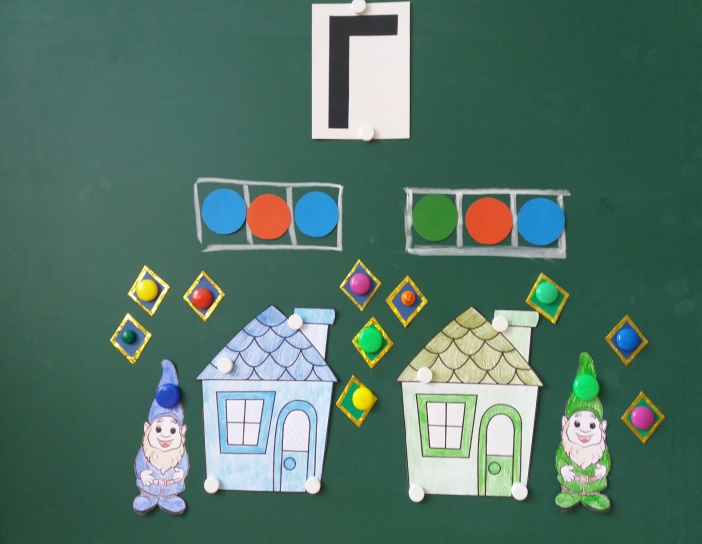 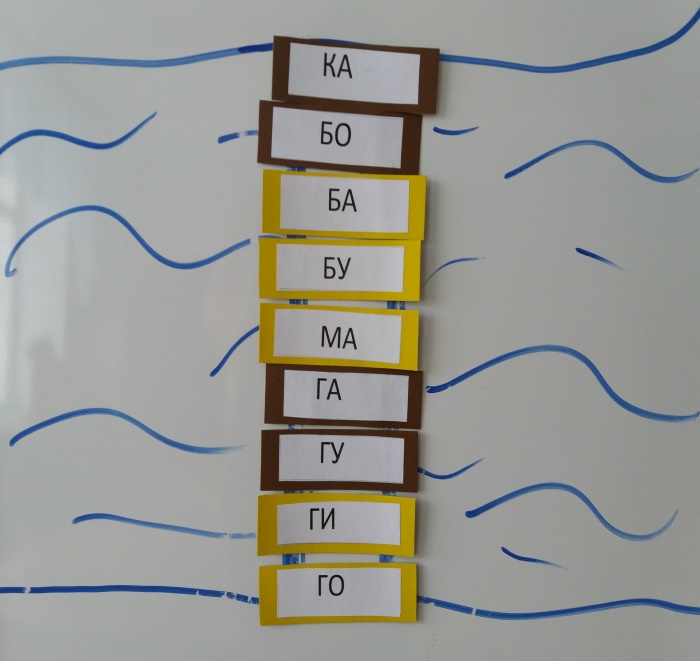 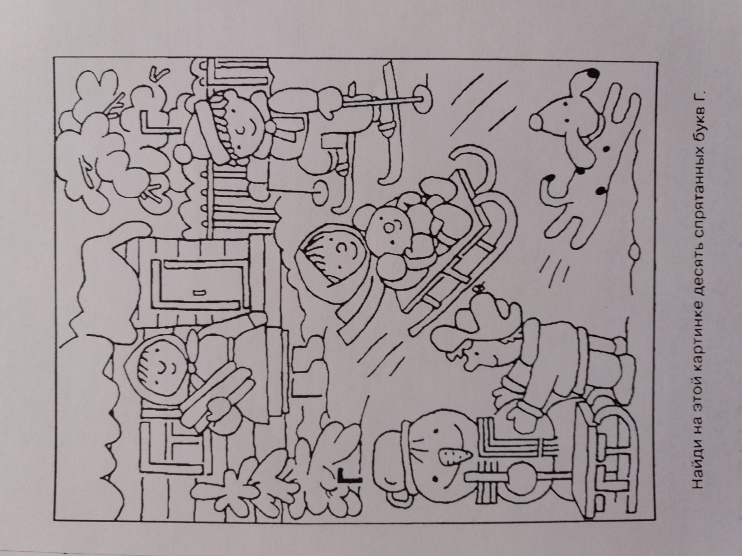 